Teacher Name:  MAHRUKH HARIS	        Class:  9                   Subject:	ADDITIONAL MATHEMATICS                          Date:17-01-19COMPLETING SQUARE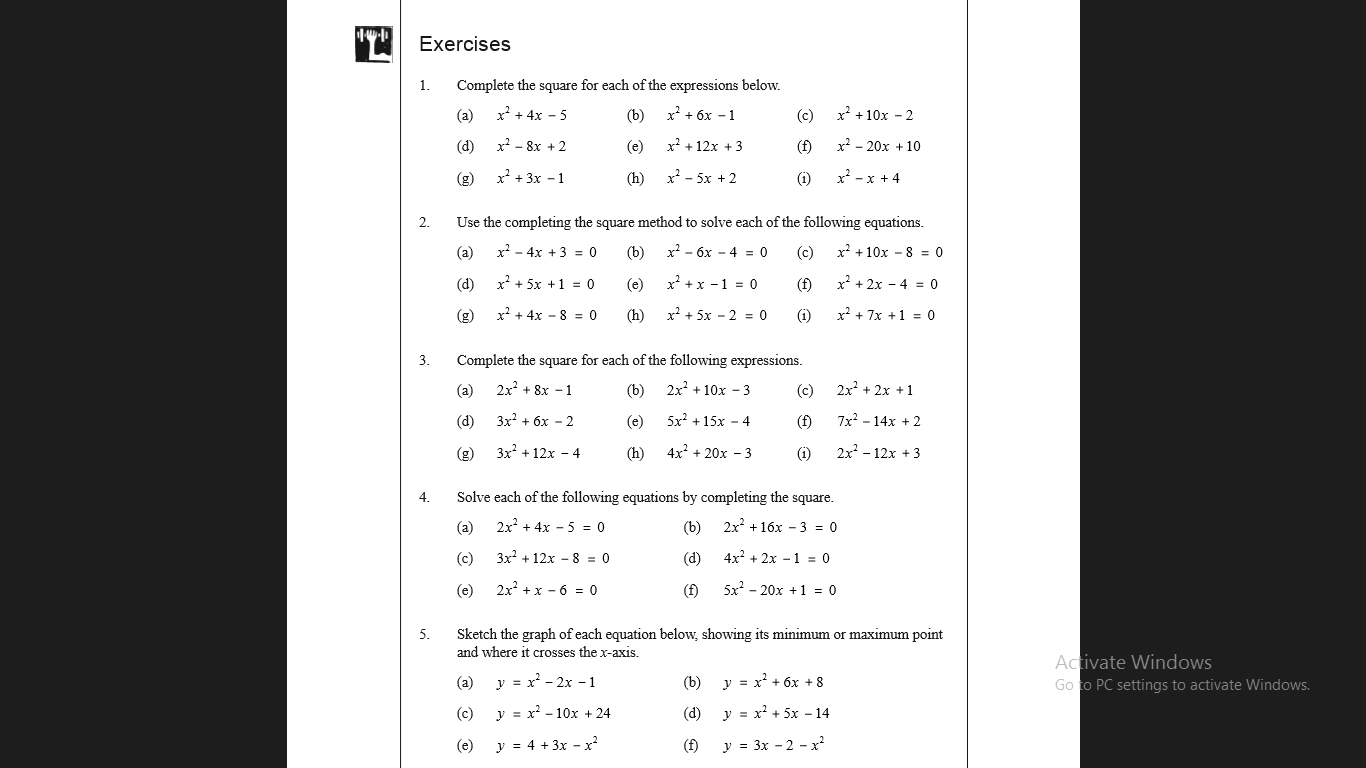 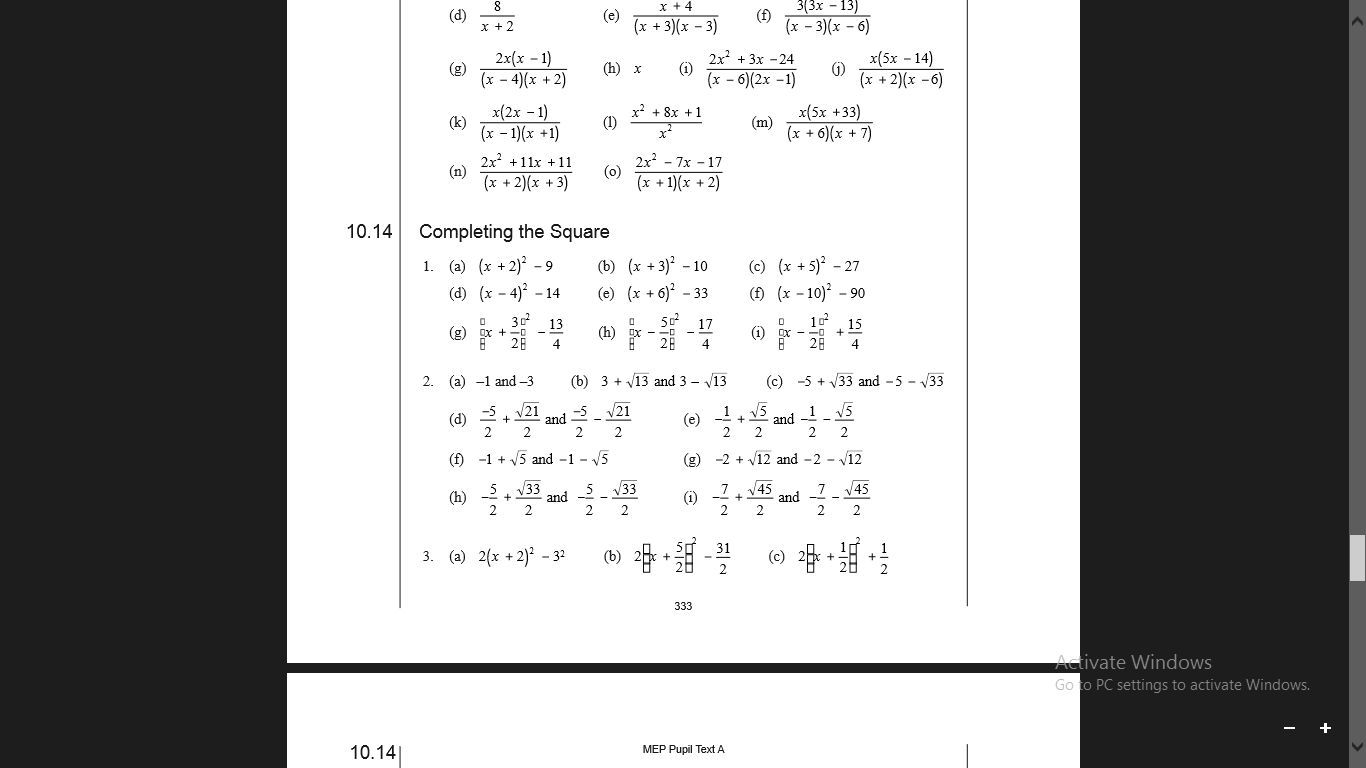 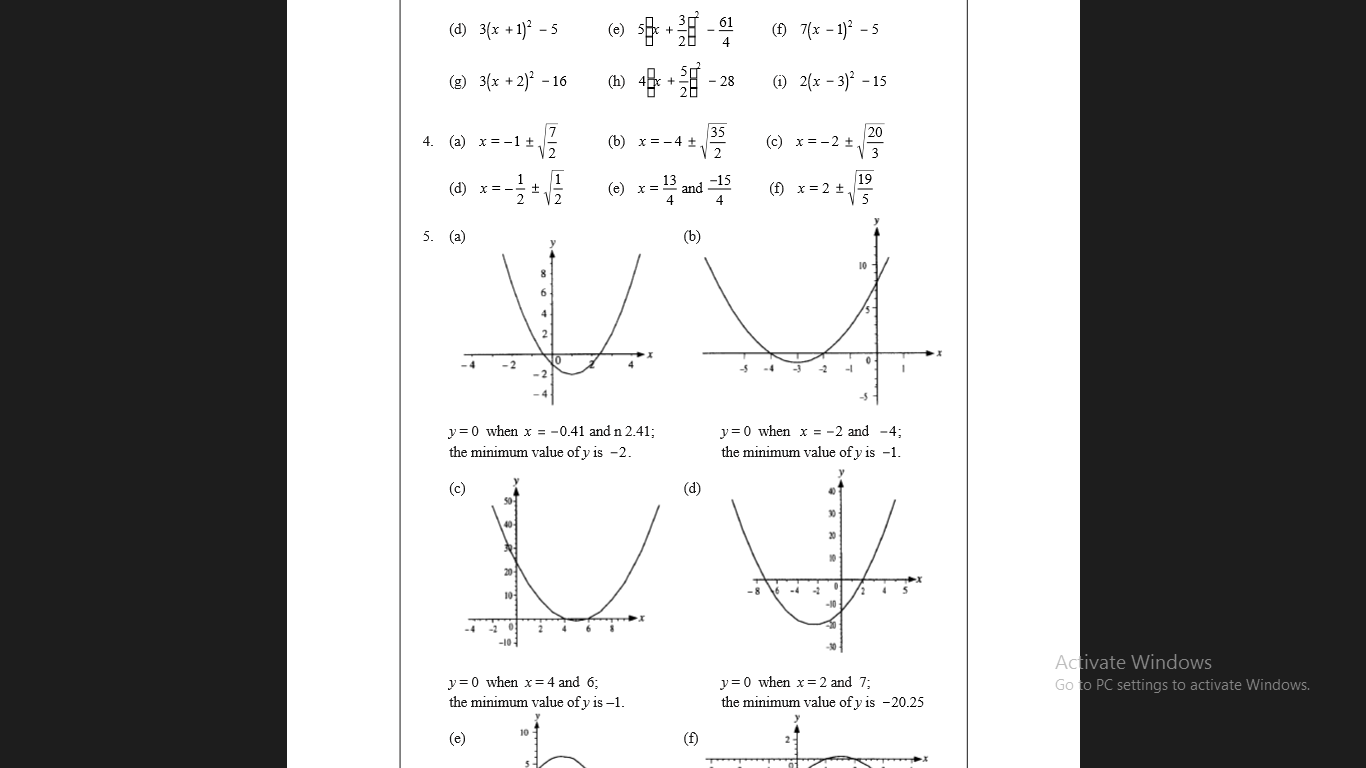 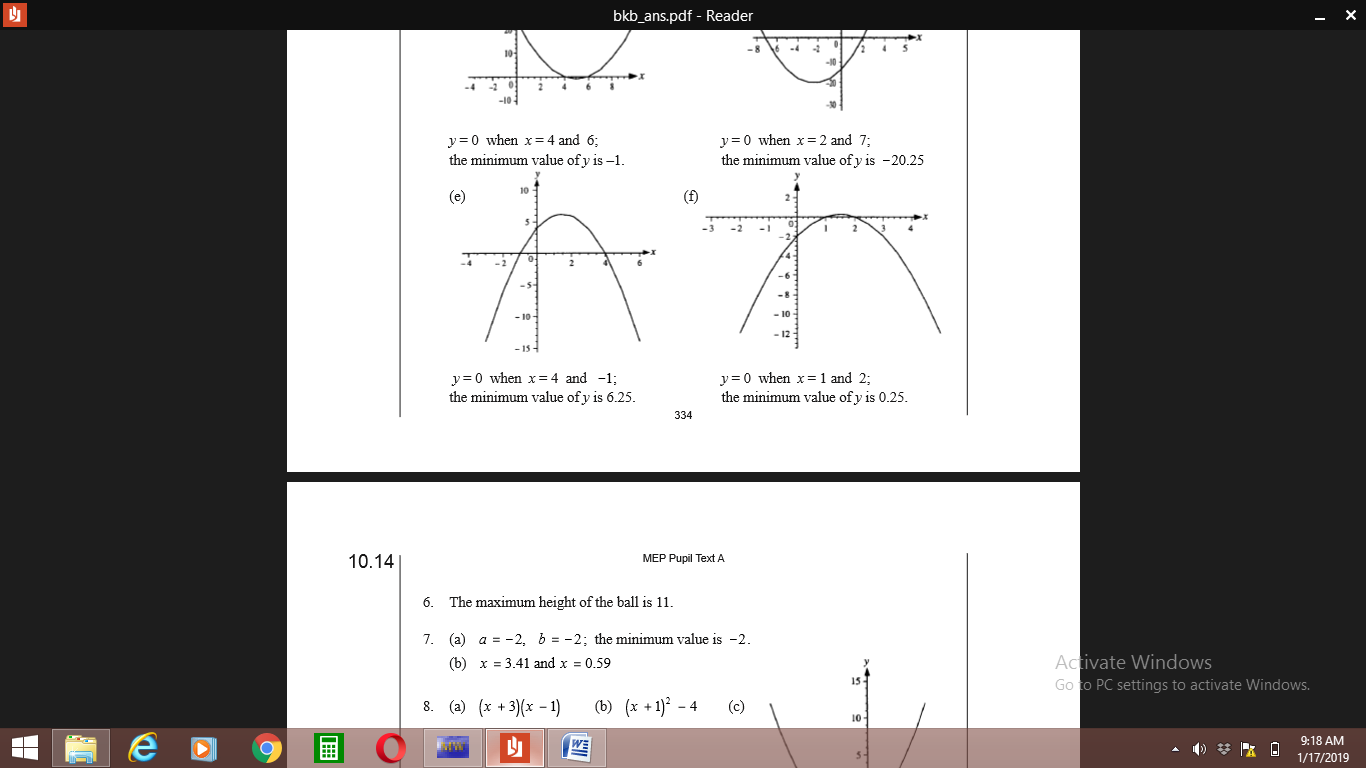 